Kauno technologijos universiteto studentų atstovybėsKonferencijaiMOTYVACINIS LAIŠKAS2021-03-20KTU SA bendruomenės nariai,Esu Viltė Raudoniūtė, Kauno technologijos universiteto Ekonomikos ir verslo fakulteto magistrantūros studijų pirmo kurso studentė, KTU Studentų atstovybės alumni. Kreipiuosi į Jus norėdama išreikšti savo norą tapti KTU SA Kontrolės komiteto nare ir prisidėti prie šio organo veiklos ateinantiems metams.Nors KTU SA veiklą pradėjau ir baigiau per vienerių metų laikotarpį Centriniame biure, patirtis, įgyta veikiant šioje organizacijoje, prisidedant ir dalyvaujant Lietuvos studentų sąjungos veikloje, o vėliau ir Universiteto struktūrose, užtikrino kompetencijų portfelį, kuris gali pasitarnauti studentų atstovybės veiklos puoselėjimui.	Vykdydama veiklą KTU SA, bendradarbiaudama su kokybės valdymo bei akademinių reikalų komitetais, artimai susipažinau su organizacijos veiklą apibrėžiančiais dokumentais, prisidėjau prie jų kūrimo, koregavimo ir vykdymo. Greta to, užimdama KTU SA komunikacijos koordinatorės pareigas supratau bei puoselėjau kounikaciją tarp organizacijos narių, alumnų bei studentų. Artimai dirbdama su kone kiekvienu KTU SA veikiančiu komitetu, perpratau jų veiklos principus ir matau galimybes, kur organizacija gali tobulėti. 	Kadangi KTU Studentų atstovybę mačiau kaip studentė, seniūnė, atstovybės narė, alumni ir Universiteto struktūrų dalis, esu susidariusi įvairialypę, skirtinga patirtimi pagrįstą nuomonę apie KTU SA. Todėl esu tikra, kad veikdama Kontrolės komitete galėčiau užtikrinti nešališką organizacijos veiklos stebėseną, kokybišką ir objektyvią Kontrolės komiteto veiklą bei sklandžią, organizacijos įstatais pagristą darbą.Vedama pagarbos bei dėkingumo šiai organizacijai, tikiu, jog mano motyvacija ir sukaupta patirtis padės tinkamai eiti šias pareigias bei sukurs organizacijos pasitikėjimą Kontrolės komitetu ir KTU Studentų atstovybe. PagarbiaiViltė Raudoniūtė 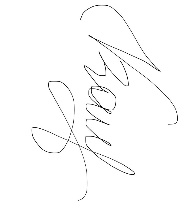 